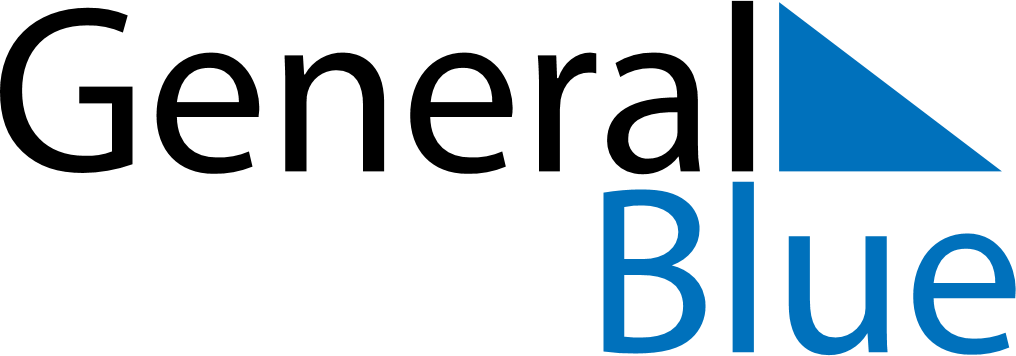 February 2029February 2029February 2029February 2029CuracaoCuracaoCuracaoMondayTuesdayWednesdayThursdayFridaySaturdaySaturdaySunday12334567891010111213141516171718Carnival Monday1920212223242425262728